14.05.20rTemat: Utrwalanie goski Ż w wyrazach i parach wyrazów- dla dzieci które pracowały na zajęciach nad głoskami szumiącymi.Celem poniższych ćwiczeń jest przypomnienie i utrwalenie poprawnej wymowy głoski Ż w trzech krokach.-Pierwszy krok, to przypomnienie zasad prawidłowej wymowy gloski Ż.-Drugi krok, to utrwalanie głoski Ż w wyrazach.-Trzeci krok, to utrwalenie głoski Ż w parach wyrazów.Powodzenia!KROK PIERWSZY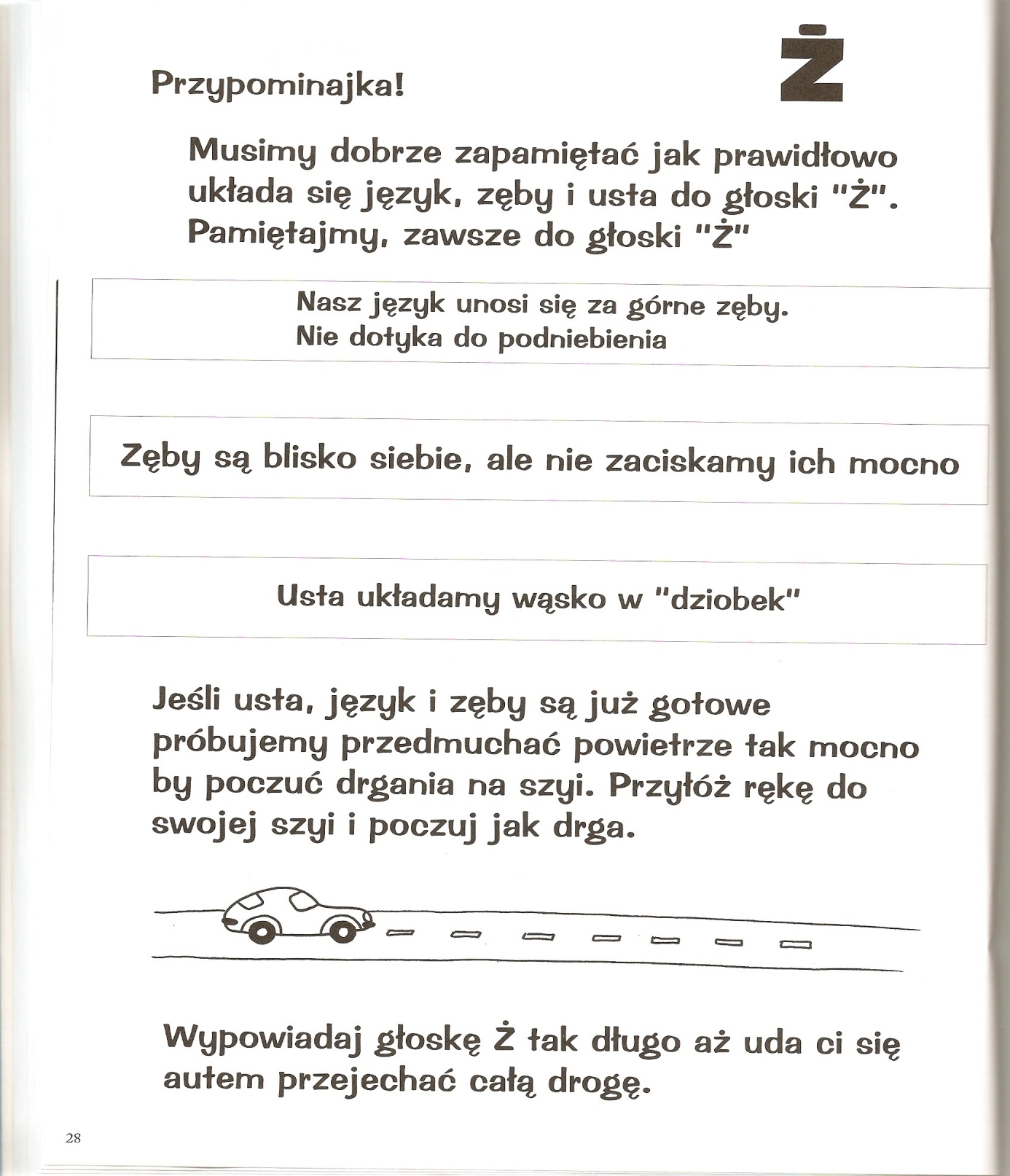 KROK DRUGI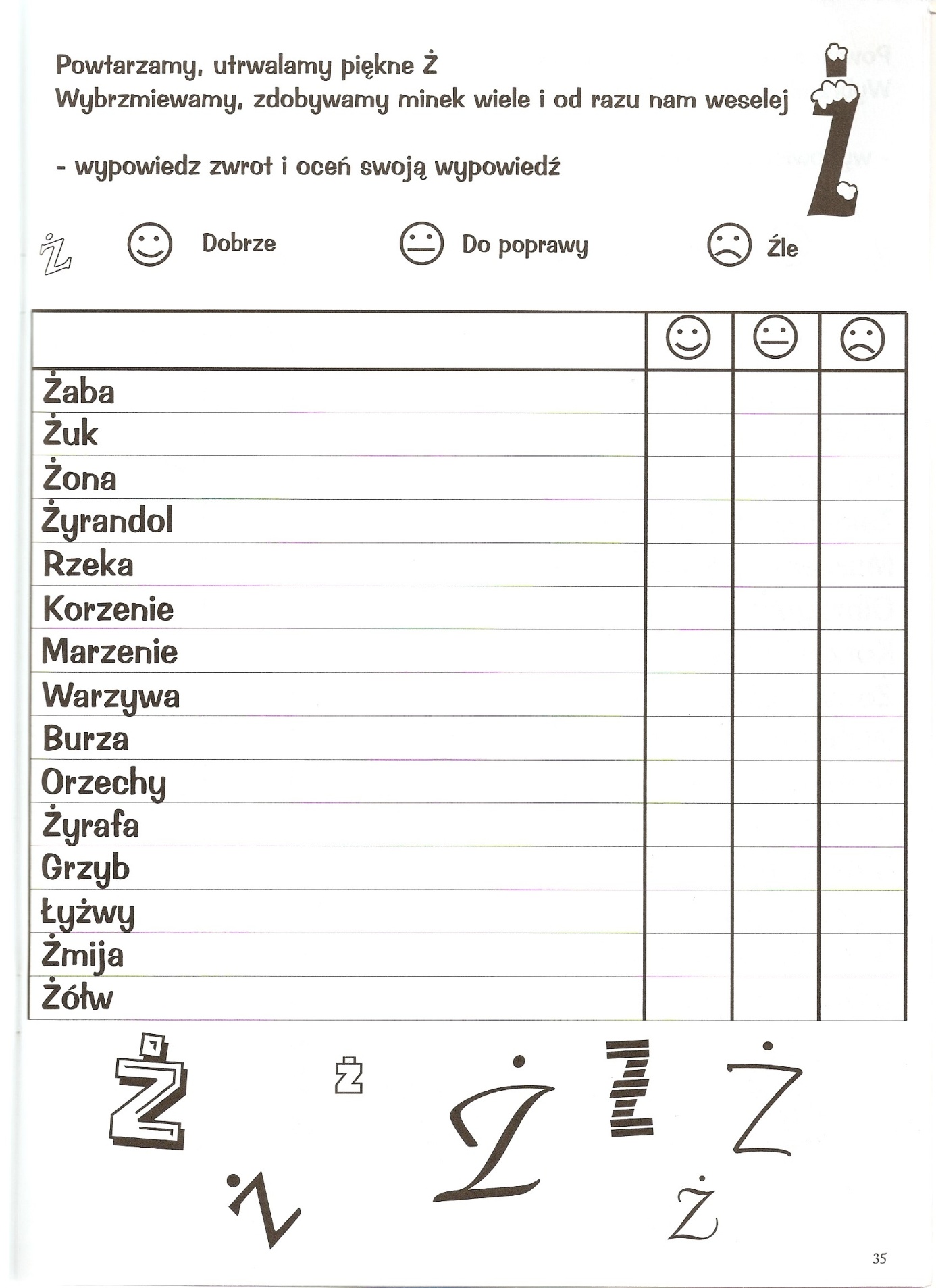 KROK TRZECI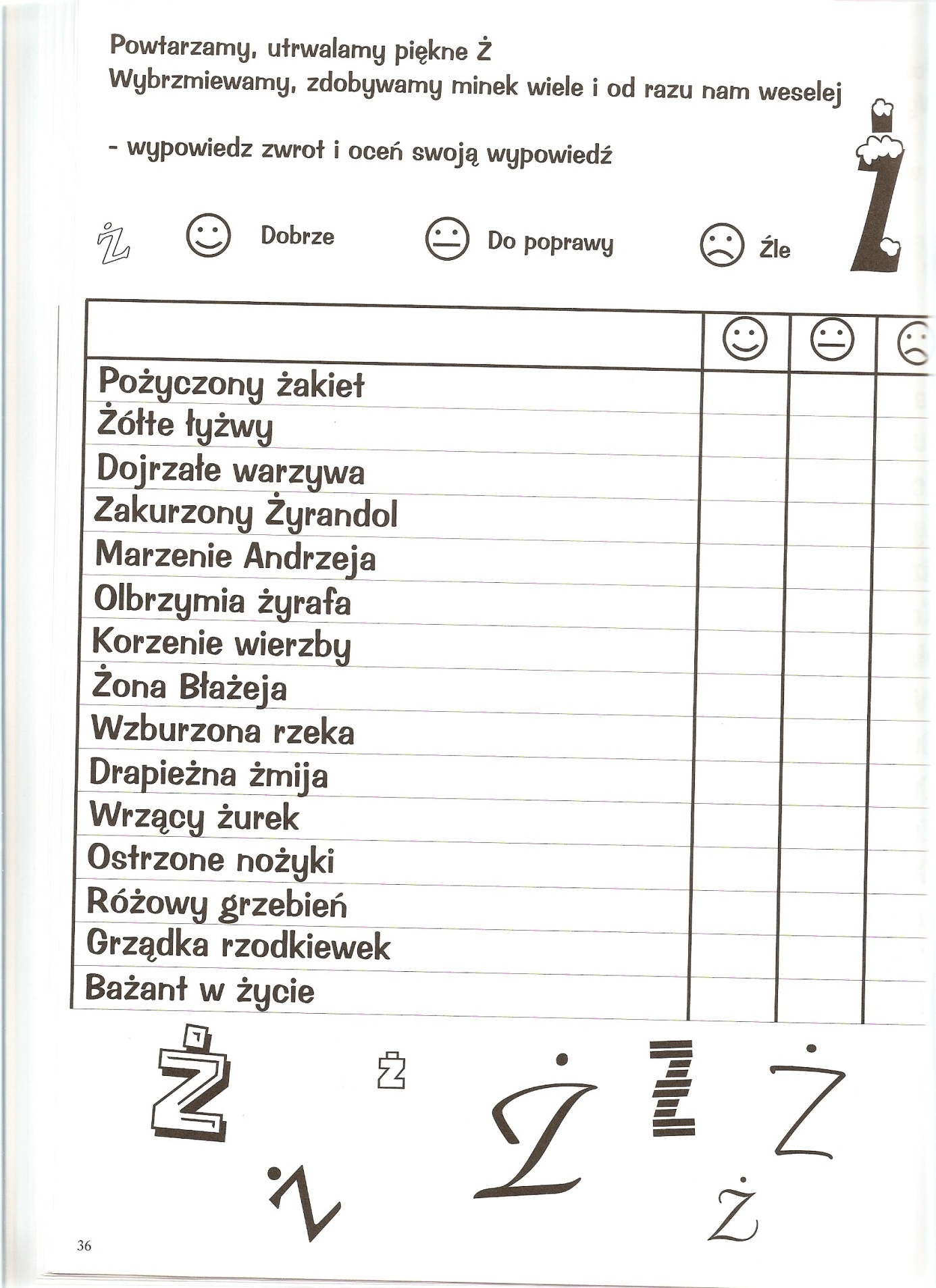 